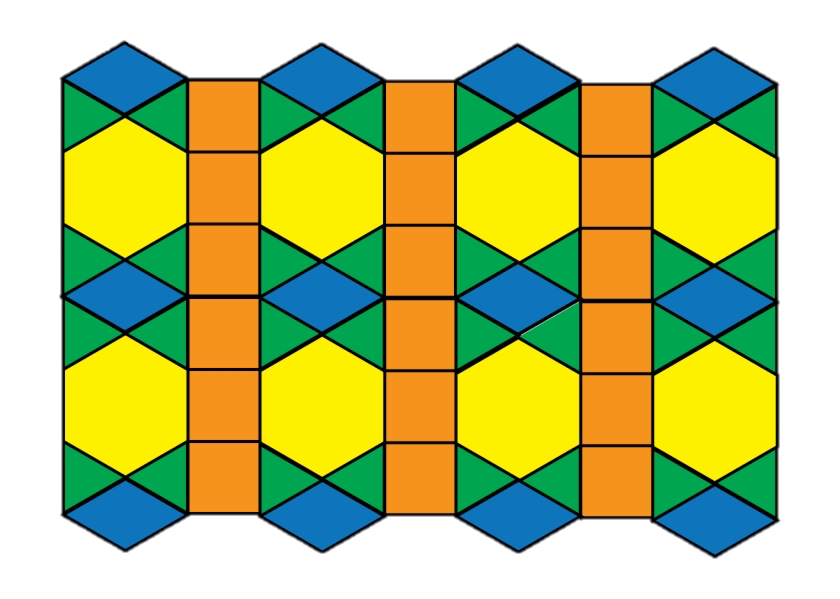 Follow up Questions:Where did you start your pattern on the sheet of paper and why?How many tessellations did it take to tile the whole paper?What was the most common transformation you used and why?